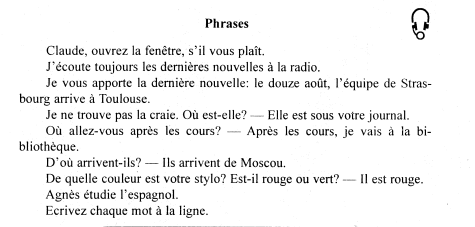 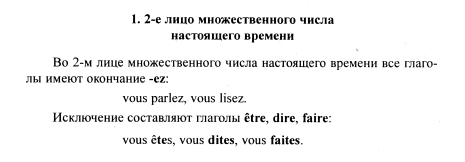 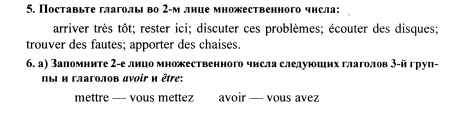 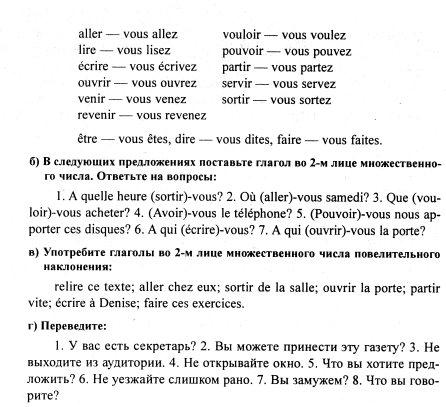 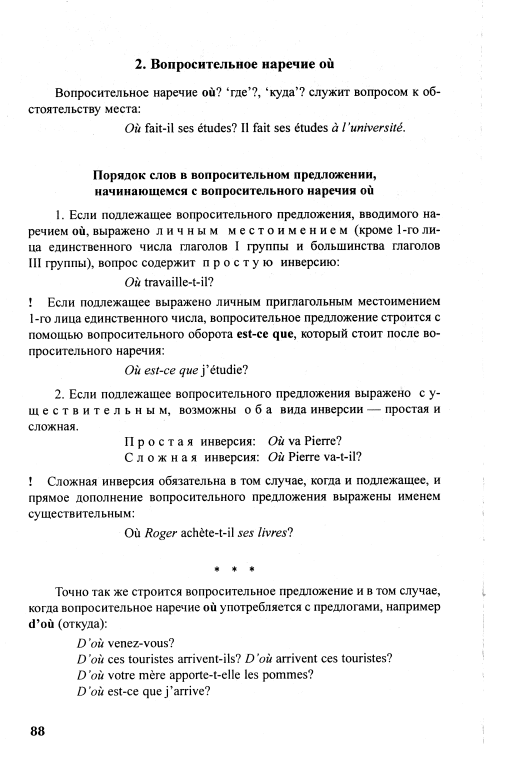 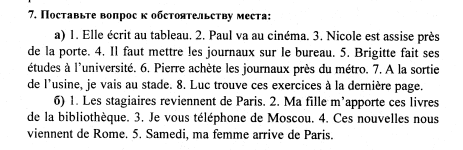 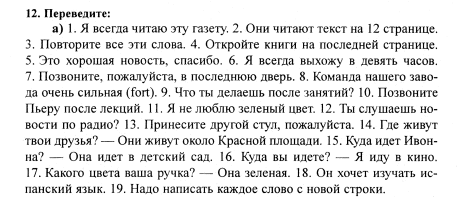 ТранскрипцияПереводouvrir[u-vrir]écouter[e-ku-te]apporter[a-por-te]arriver[a-ri-ve]trouver[tru-ve]toujours[tu-ʒur]dernier, dernière[dɛr-nje]nouveau, nouvelle[nu-vo]rouge[ruʒ]chaque[ʃak]une nouvelle[yn-nu-vɛl]une équipe[y-ne-kip]la craie[la-krɛ]le journal – les journaux[lə-ʒur-nal]le cours[lə-kur]le stylo[lə-sti-lo]à la ligne[a-la-liɳ]